Publicado en Málaga el 15/11/2018 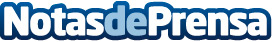 Bricotiendas da las claves de la decoración con papel pintadoPara Bricotiendas, empresa especializada en la distribución de productos para la decoración, los papeles pintados nunca pasan de moda: son fáciles de colocar, decoran cualquier parte de una casa de manera espectacular y existen millones de diseños entre los que escoger que se pueden compras online de forma segura, con garantía de satisfacción, precios bajos y muchas otras ventajasDatos de contacto:Bricotiendas951081159Nota de prensa publicada en: https://www.notasdeprensa.es/bricotiendas-da-las-claves-de-la-decoracion Categorias: Nacional Bricolaje Interiorismo Consumo http://www.notasdeprensa.es